Société Centrale Canine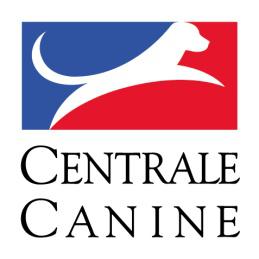 Commission Nationale Education et Activités CynophilesDossier de candidature à la fonction deFORMATEUR MAG 1-2(Moniteur Agility Niveau 1 – Niveau 2)Conditions d’admission :Être majeur à la date du dépôt du dossier de candidature à la SCC Être francophoneN’avoir jamais été condamné pour un crime ou un délit et / ou toutes infractions relatives aux animaux et ne pas avoir été sanctionné par la Société Centrale Canine ou par ses membres depuis dix ansNe plus pratiquer depuis plus de trois ans le négoce des chiens (c’est-à-dire « acheter uniquement pour revendre)Jouir de ses droits civiques Être membre d’une association canine affiliée depuis 3 ansÊtre licencié CNEAC de l’année du dépôt de dossierAvoir sa résidence principale en France depuis plus de douze mois consécutifsÊtre détenteur du monitorat Agility MAG 1 ou MAG 2 ou avoir conduit au moins 1 chien jusqu’en grade 3 et avoir participé à des finales nationales ou internationales.Mme ou M.  Nom 					 Prénom : Adresse : Code Postal : 		Ville :Téléphone : 			E-mail : Nationalité : 	    Date de naissance : 		      Profession :propose à la Commission Nationale Education et Activités Cynophiles sa candidature à la fonction de FORMATEUR MONITEUR AGILITYFait à				, le Signature Le dossier transmis par courriel doit comporter a minima :Une photocopie de la carte nationale d’identité ou du passeportUn extrait de casier judiciaire (bulletin n° 3)Une photo récenteUne attestation sur l’honneur certifiant n’avoir jamais été condamné pour un crime ou un délit et / ou toutes infractions relatives aux animaux et ne pas avoir été sanctionné par la Société Centrale Canine ou par ses membres depuis dix ansUne attestation sur l’honneur de résidence principale en France depuis plus de douze mois consécutifsLes justificatifs d’adhésion à une association canine affiliée Une attestation sur l’honneur certifiant ne plus pratiquer depuis plus de trois ans le négoce des chiens (c’est-à-dire « acheter uniquement pour revendre)Une copie du diplôme de moniteur Agility MAG 1 ou MAG 2Une lettre de motivationUn résumé des palmarès obtenus avec au moins 1 chien en grade 3 Envoyer le dossier par mail à gta@sportscanins.fr avant le 30 mars 2024